The following information was taken from the books of Hlophe Traders.REQUIRED:Prepare the Trading AccountPrepare the Profit and Loss AccountInformationHLOPHE TRADERSPRE-ADJUSTMENT TRIAL BALANCE ON 28 FEBRUARY 2020ACCOUNTING GRADE 10 FINAL ACCOUNTS ACTIVITY 1 – ANSWER BOOKQUESTION 11.1	GENERAL LEDGER OF HLOPHE TRADERS  TRADING ACCOUNT1.2				PROFIT AND LOSS ACCOUNT
                                 Province of the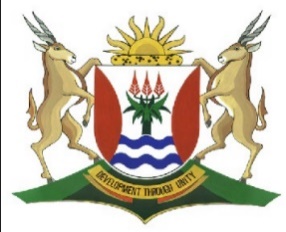 EASTERN CAPEEDUCATIONDIRECTORATE SENIOR CURRICULUM MANAGEMENT (SEN-FET)HOME SCHOOLING SELF-STUDY MARKING GUIDELINESDebit CreditBalance Sheet Accounts SectionCapital (1 March 2019)900 000Drawings72 000Loan: Ace Bank280 000Land and Buildings610 000Vehicles320 000Equipment170 000Trading Inventory90 000Debtors Control 33 000Creditors Control60 000Bank78 800Nominal Account Section Sales 648 000Cost of Sales360 000Debtors Allowances 5 000Rent Income66 000Commission Income25 600Interest Income2 100Salaries and Wages160 000Vehicle Expenses17 000Advertising6 500Stationery4 100Water and Electricity4 800Interest Expense39 200Sundry Expenses11 3001 981 7001 981 700